Příkazní smlouva č. 1487/2021/OŽPuzavřená podle ust. § 2430 a násl. zákona č. 89/2012 Sb., občanský zákoník.Smluvní stranyObsah smlouvyčl. I. Úvodní ustanoveníSmluvní strany prohlašují, že údaje uvedené v záhlaví této smlouvy a taktéž oprávnění k podnikání jsou v souladu s právní skutečností v době uzavření smlouvy. Smluvní strany se zavazují, že změny dotčených údajů oznámí bez prodlení druhé smluvní straně. Strany prohlašují, že osoby podepisující tuto smlouvu jsou k tomuto úkonu oprávněny.Příkazce prohlašuje, že je držitelem výhradní licence k užití loga statutárního města Ostrava (dále jen „logo města“) jako autorského díla a zároveň má výlučné právo užívat logo města jako ochrannou známku ve spojení s výrobky a službami, pro něž je chráněna. Příkazce je oprávněn poskytnout podlicenci k užití loga třetí osobě.Příkazce touto smlouvou poskytuje příkazníkovi bezúplatně nevýhradní oprávnění logo města užít pro účely dle obsahu této smlouvy, v rozsahu územně neomezeném a v rozsahu množstevně a časově omezeném ve vztahu k rozsahu a charakteru užití dle této smlouvy. Příkazník oprávnění užít logo města za uvedeným účelem, v rozsahu dle této smlouvy přijímá. Příkazník prohlašuje, že je odborně způsobilý k zajištění předmětu smlouvy.Příkazník prohlašuje, že není nespolehlivým plátcem DPH a v případě, že by se jím v průběhu trvání smluvního vztahu stal, tuto informaci neprodleně sdělí příkazci.Smluvní strany prohlašují, že předmět smlouvy není plněním nemožným, a že tuto smlouvu uzavřely po pečlivém zvážení všech možných důsledků.   čl. II. PředmětPříkazník se zavazuje pro příkazce provést recertifikační audit systému environmentálního managementu (dále jen EMS) a pravidelné dozorové činnosti na Magistrátu města Ostravy v rámci odborů: Archiv města Ostravy, Dopravně správních činností, Dopravy, Financí a rozpočtu, Hospodářské správy a oddělení autoprovozu, Interního auditu a kontroly, Investiční, Kancelář primátora, Kultury a volnočasových aktivit, Legislativní a právní, Majetkový, Ochrana životního prostředí, Platový a personální, Projektů IT služeb a outsourcingu, Sociálních věcí a zdravotnictví, Strategického rozvoje, Školství a sportu, Územního plánování a stavebního řádu, Veřejných zakázek, Vnitřních věcí, Živnostenský úřad,  vše v souladu s ČSN EN ISO 14001:2016;Příkazník se zavazuje provést:Opakovací audit (recertifikaci)Příkazník se dále zavazuje za podmínky získání certifikátu, po dobu jeho platnosti, k vykonání:1. kontrolního auditu (dozorový audit)2. kontrolního auditu (dozorový audit)Příkazce prohlašuje, že poskytne příkazníkovi podklady a pokyny, na jejichž základě má být předmět této smlouvy plněn. Výsledky a výstupy plnění předmětu této smlouvy je příkazník povinen sdělit příkazci na pracovních schůzkách nebo po dohodě s příkazcem zaslat e-mailem, a to v termínu stanoveném příkazcem.  Příkazník se zavazuje, že služby vyplývající z této smlouvy provede výhradně jménem příkazce. V případě, bude-li nutné při plnění předmětu této smlouvy zmocnění k souvisejícím poskytovaným službám, udělí příkazce příkazníkovi plnou moc. Posuzování na místě prováděné v prostorách příkazce bude zahrnovat: Potvrzení souladu systému environmentálního managementu se specifikovanými požadavky, dodržování stanovených postupů ve vztahu k environmentálním aspektům a s nimi spojenými dopady, politice a cílům. V případě neočekávaných situací bránících provádění plnění v prostorách příkazce může být audit prováděn na dálku. Dokumenty, jež vystaví příkazník pro příkazce v rámci recertifikace systému: Zpráva o certifikaci; v případě nesplnění požadavků „Rozhodnutí o odmítnutí vydání certifikátů systému managementu“; v případě kladného rozhodnutí – splnění požadavků „Certifikát systému managementu“. čl. III.OdměnaOdměna za předmět plnění dle čl. II. odstavce 2 této smlouvy, je stanovena dohodou smluvních stran a činí:Odměna bez DPH 	117 200 Kč DPH 			  24 612 Kč Odměna vč. DPH 	141 812 KčOdměna za předmět plnění dle čl. II. odst. 3 písm. a) této smlouvy, je stanovena dohodou smluvních stran a činí:Odměna bez DPH 	65 000 Kč DPH 			13 650 Kč Odměna vč. DPH 	78 650 KčOdměna za předmět plnění dle čl. II. odst. 3. Písm. b) této smlouvy, je stanovena dohodou smluvních stran a činí:Odměna bez DPH 	65 000 Kč DPH 			13 650 Kč Odměna vč. DPH 	78 650 KčOdměna bez. DPH je dohodnuta jako odměna nejvýše přípustná a platí po celou dobu účinnosti této smlouvy. Položkový rozpočet je uveden v příloze č. 1 této smlouvy.Součástí sjednané odměny jsou veškeré práce, dodávky, služby, poplatky a jiné náklady nezbytné pro řádné a úplné splnění předmětu této smlouvy, včetně veškerých nákladů spojených s účastí příkazníka na všech jednáních týkajících se plnění této smlouvy. Odměna obsahuje i případné zvýšené náklady spojené s vývojem cen vstupních nákladů, a to až do doby splnění předmětu této smlouvy. Příkazník odpovídá za to, že sazba daně z přidané hodnoty bude stanovena v souladu s platnými právními předpisy.čl. IV.Doba plněníPříkazník se zavazuje k zahájení činností, vyplývajících z čl. II. této smlouvy, bezprostředně po nabytí účinnosti této smlouvy a po obdržení podkladů a pokynů potřebných pro realizaci služeb, které poskytne příkazníkovi příkazce, nejpozději však do 15 kalendářních dnů od nabytí účinnosti této smlouvy.Příkazník se zavazuje postupovat při plnění předmětu smlouvy bez zbytečných průtahů a tak, aby byly dodrženy veškeré lhůty vztahující se k předmětu smlouvy, a to za předpokladu náležité součinnosti příkazce. Smlouva se uzavírá na dobu určitou, a to na 3 roky od nabytí účinnosti této smlouvy dle čl. IX. odst. 4.čl. V.Platební podmínkyPříkazník prohlašuje, že nežádá zálohu k úhradě hotových výdajů. Náhrada nákladů účelně vynaložených při provádění příkazu je obsažena ve sjednané odměně dle čl. III této smlouvy. Podkladem pro úhradu smluvní odměny je vyúčtování nazvané faktura (dále jen „faktura“), které bude mít náležitosti daňového dokladu dle zákona č. 235/2004 Sb., o DPH, ve znění pozdějších předpisů. Kromě náležitostí stanovených platnými právními předpisy pro daňový doklad dle § 29 citovaného zákona musí faktura obsahovat také tyto údaje: číslo smlouvy a datum jejího uzavření, předmět plnění a jeho přesnou specifikaci ve slovním vyjádření (nestačí pouze odkaz na číslo uzavřené smlouvy),obchodní firma, místo podnikání IČO a DIČ příkazníka,název, sídlo IČO a DIČ příkazce, označení útvaru příkazce, který akci likviduje,číslo a datum vystavení faktury,dobu splatnosti faktury,soupis provedených prací,označení banky a číslo účtu, na který musí být zaplaceno, kopie dokladů vynaložených nákladů, odsouhlasených příkazcem,jméno a příjmení včetně kontaktního telefonu osoby, která fakturu vystavila,Doba splatnosti faktury je dohodou stanovena na 30 kalendářních dnů po jejím doručení příkazci. Pro placení jiných plateb (např. úroků z prodlení, smluvních pokut, náhrad škody aj.) smluvní strany sjednávají 10denní dobu splatnosti.Doručení faktury se provede osobně proti podpisu zmocněné osoby nebo jako doporučené psaní prostřednictvím pošty.Nebude-li faktura obsahovat některou náležitost nebo bude chybně vyúčtována odměna, DPH nebo příkazník vyúčtuje práce, které neprovedl, je příkazce oprávněn vadnou fakturu před uplynutím doby splatnosti vrátit druhé smluvní straně bez zaplacení k provedení opravy. Ve vrácené faktuře vyznačí důvod vrácení. Druhá smluvní strana provede opravu vystavením nové faktury. Vrátí-li příkazce vadnou fakturu druhé smluvní straně, přestává běžet původní doba splatnosti. Celá doba splatnosti běží opět ode dne doručení nově vyhotovené faktury příkazci.Povinnost zaplatit je splněna odepsáním příslušné částky z účtu příkazce.Příkazce je oprávněn provést kontrolu vyfakturovaných prací a činností. Příkazník je povinen oprávněným zástupcům příkazce provedení kontroly umožnit. Strany se dohodly, že platba bude provedena na číslo účtu uvedené příkazníkem ve faktuře bez ohledu na číslo účtu uvedené v záhlaví této smlouvy. Musí se však jednat o číslo účtu zveřejněné způsobem umožňujícím dálkový přístup podle § 96 zákona o DPH. Zároveň se musí jednat o účet vedený v tuzemsku.Pokud se stane příkazník nespolehlivým plátcem daně dle § 106a zákona o DPH, je příkazce oprávněn uhradit příkazníkovi za zdanitelné plnění částku bez DPH a úhradu samotné DPH provést přímo na příslušný účet daného finančního úřadu dle § 109a zákona o DPH. Zaplacením částky ve výši daně na účet správce daně příkazníka a zaplacením odměny bez DPH příkazníkovi je splněn závazek příkazce uhradit sjednanou cenu. Smluvní strany se dohodly na tomto dílčím plnění v rámci plnění předmětu dle této smlouvy:po předání a schválení průběžné zprávy o dosavadním řešení a výsledcích (recertifikace EMS) za první rok účinnosti této smlouvy, bude příkazníkem vystavena faktura na 117 200,- Kč bez DPH + příslušná sazba DPH po předání a schválení průběžné zprávy o dosavadním řešení a výsledcích (recertifikace EMS) za druhý rok účinnosti této smlouvy, bude příkazníkem vystavena faktura na 65 000,- Kč bez DPH + příslušná sazba DPH po předání a schválení průběžné zprávy o dosavadním řešení a výsledcích (recertifikace EMS) za třetí rok účinnosti této smlouvy, bude příkazníkem vystavena faktura na 65 000,- Kč bez DPH + příslušná sazba DPH čl. VI.Práva a povinnosti příkazce a příkazníkaPříkazce se zavazuje příkazníkovi poskytnout součinnost při plnění předmětu této smlouvy, a to v rozsahu, ve kterém lze a způsobem, kterým lze tuto součinnost po příkazci spravedlivě požadovat.Bude-li příkazníkem požadována po příkazci jakákoliv součinnost dle výše uvedených odstavců tohoto článku, je povinen ji před započetím příslušného plnění z této smlouvy prokazatelně specifikovat. Příkazník je povinen při výkonu oprávnění upozornit příkazce na zřejmou nesprávnost jeho pokynů, a to ihned, když se takovou skutečnost dozvěděl. Příkazník splní takový pokyn jen tehdy, když na něm příkazce trvá. V takovém případě příkazník neodpovídá za škodu takto vzniklou.Jestliže příkazník při své činnosti získá pro příkazce jakékoliv věci, je povinen mu je ihned vydat.Příkazník je povinen postupovat při zařizování záležitostí, plynoucích z této smlouvy, osobně a s odbornou péčí.Příkazník je povinen se řídit pokyny příkazce a jednat v jeho zájmu.Příkazník je povinen bez odkladů oznámit příkazci veškeré skutečnosti, které by mohly vést ke změně pokynů příkazce.Příkazník se může odchýlit od pokynů příkazce, jen je-li to naléhavě nezbytné v zájmu příkazce, a pokud nemůže včas obdržet jeho souhlas. Je však povinen bezodkladně o těchto skutečnostech informovat příkazce.Příkazník se zavazuje bezvýhradně dbát a chránit zájmy příkazce. Příkazník se dále zavazuje dodržovat termíny rámcového harmonogramu prací. V případě, že postupem prací bude ohroženo plnění termínů, příkazník navrhne a projedná se zástupcem příkazce změnu termínu nebo opatření vedoucí k dodržení termínu.Příkazník se zavazuje dodržovat všechny bezpečnostní pokyny sdělené příkazcem a používat poskytnuté osobní ochranné pomůcky v rozsahu požadovaném příkazcem. Příkazce se zavazuje umožnit dozorovému orgánu příkazníka, tj. Českému institutu pro akreditaci (ČIA) dohled nad činností auditorů.  Příkazce se zavazuje zavést postupy pro bezodkladné informování příkazníka (certifikačního orgánu) o skutečnostech, které mohou ovlivnit způsobilost systému managementu plnit požadavky norem. Evidovat veškeré stížnosti na činnosti spadající pod působnost zapůjčeného certifikátu a stížnosti na certifikovaný systém managementu od kterékoliv zainteresované strany.Příkazce se zavazuje k podrobení se mimořádnému dozoru (mimořádnému auditu), vyvolanému např. těmito skutečnostmi: stížnost na systém managementu příkazce, dozor Českým institutem pro akreditaci (národním akreditačním orgánem), zásadní změnou v systému managementu apod. Bez nároku na zvýšení stanovené odměny.Příkazce se zavazuje informovat zástupce příkazníka o rizicích bezpečnosti práce svých činností, produktů a používaných technologií a poskytnout zástupci příkazníka přiměřené osobní ochranné pracovní prostředky.čl. VII.Sankční ujednáníV případě nedodržení termínů ze strany příkazníka, dohodnutých mezi smluvními stranami při plnění předmětu této smlouvy, je příkazník povinen zaplatit příkazci smluvní pokutu ve výši 0,1 % ze smluvní odměny bez DPH sjednané v čl. III. odst. 1. této smlouvy za každý i započatý den prodlení. V případě, že příkazcem nebude uhrazena faktura v době splatnosti, je příkazce povinen zaplatit příkazníkovi úrok z prodlení ve výši 0,015 % z dlužné částky bez DPH za každý i započatý den prodlení.Smluvní pokuty sjednané touto smlouvou zaplatí povinná strana nezávisle na zavinění a na tom, zda a v jaké výši vznikne druhé straně škoda, kterou lze vymáhat samostatně. Smluvní strany se dohodly, že smluvní strana, která má právo na smluvní pokutu dle této smlouvy, má právo také na náhradu újmy vzniklé z porušení povinností, ke kterému se smluvní pokuta vztahuje.Smluvní pokuty je příkazce oprávněn započíst proti pohledávce příkazníka.čl. VIII.Utajované a důvěrné skutečnostiSmluvní strany se zavazují, že při realizaci předmětu této smlouvy budou chránit a utajovat před nepovolanými osobami důvěrné informace a skutečnosti (dále jen „chráněné informace“). Za chráněné informace se pro účely této smlouvy považují takové informace a skutečnosti, které nejsou všeobecně a veřejně známé, které svým zveřejněním mohou způsobit škodlivý následek pro kteroukoliv smluvní stranu, nebo které některá ze smluvních stran jako chráněné písemně označila. Chráněné informace mohou být poskytnuty třetím osobám jen s písemným souhlasem dotčené smluvní strany. Dotčená smluvní strana takový souhlas bez zbytečného odkladu vydá, jestliže je to nezbytné pro realizaci předmětu této smlouvy a třetí osoba poskytne dostatečné garance, že nedojde k vyzrazení chráněných informací. Za třetí osoby, podle tohoto ustanovení, nejsou považováni určení pracovníci smluvních stran oprávnění ke styku s chráněnými informacemi ve vazbě na tuto smlouvu nebo osoby, které si jedna ze smluvních stran písemně určí.Povinnost příkazce dle zákona č. 106/1999 Sb., o svobodném přístupu k informacím, ve znění pozdějších předpisů, není ustanovením odst. 1. tohoto článku dotčena.Závazek k ochraně a utajení trvá po celou dobu existence chráněných informací.Po ukončení smlouvy může každá ze smluvních stran žádat od druhé strany vrácení všech poskytnutých materiálů, potřebných k realizaci předmětu této smlouvy, jestliže některá ze smluvních stran takto učiní je druhá smluvní strana povinna tyto materiály včetně případných kopií bez zbytečného odkladu vydat.čl. IX.Podmínky pro užití certifikátuGrafická značka, zobrazená na obr. 1, je certifikační značkou příkazníka. Certifikační značku příkazníka je možné používat v barvě modré nebo černé.Certifikační značku příkazníka lze používat jen na dopisních hlavičkových papírech, propagačních materiálech a na podobných dokumentech u služeb poskytovaných v oborech a oblastech činnosti, v té době spadajících pod platný certifikát a po schválení statutárním zástupcem příkazníka. Předloha certifikační značky příkazníka bude zapůjčena společně s příslušným certifikátem (obr. 1)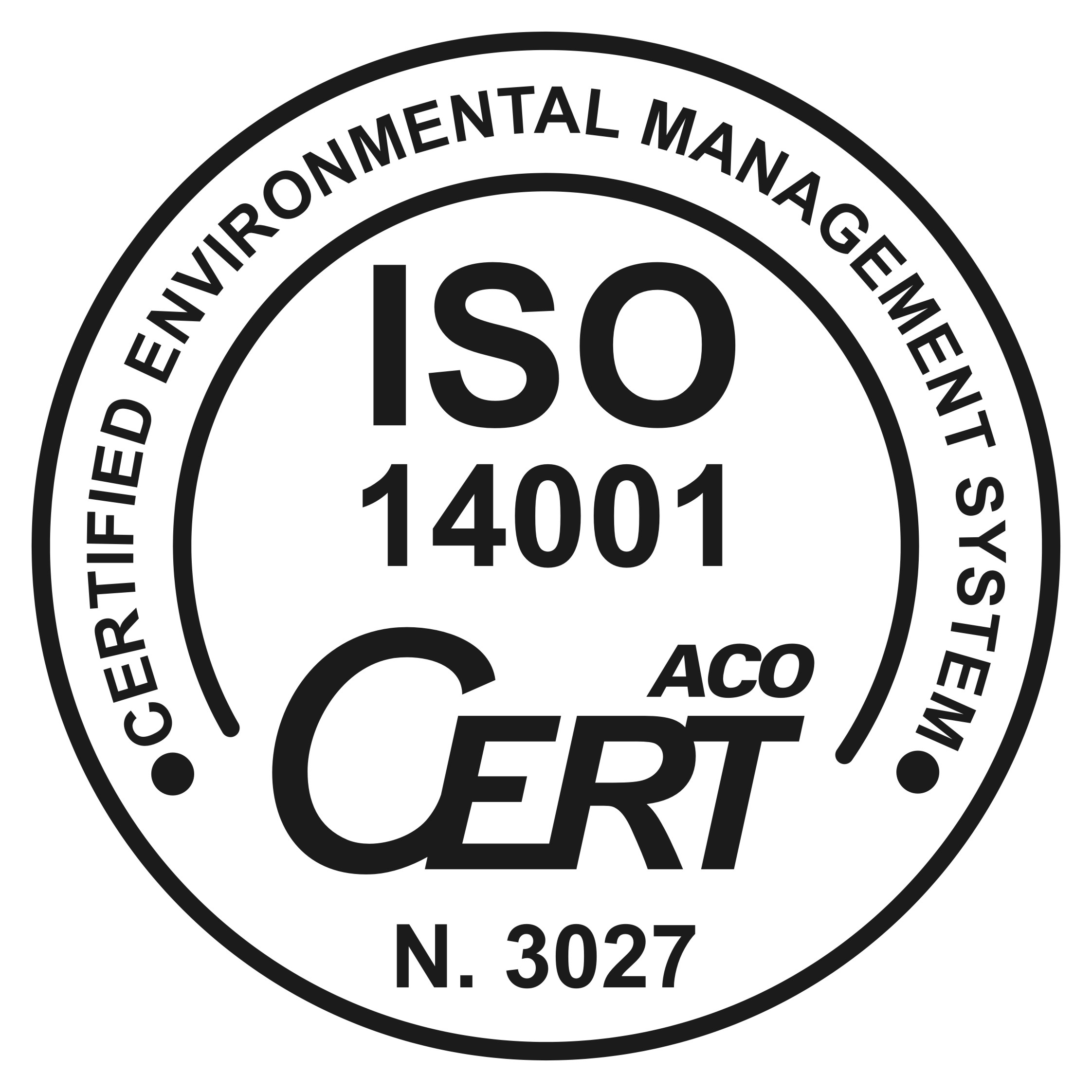 Umístění certifikační značky příkazníka na dokumentech musí vždy být takové, aby nápis „CERT-ACO“ byl vždy čitelný v horizontální rovině a aby certifikační značka příkazníka nezasahovala do jiné textové části a ani nepřekrývala jiný tisk. Certifikační značka příkazníka má být používána ve spojení s grafickým znakem příkazce a stejně výrazně. Použití certifikační značky a doprovodného textu musí být jednoznačné s ohledem na rozsah certifikace.Certifikáty a zprávy z a auditu zůstávají majetkem certifikačního orgánu (příkazníka) po celou dobu jejich platnosti certifikace a jsou propůjčené příkazci. Poplatky za užití certifikační značky příkazníka a za jeden originál certifikátu ve 3 (slovy třech) jazykových mutacích jsou zahrnuty v ceně této smlouvy. Znění v jazykových mutacích předkládá příkazce a schvaluje příkazník. Příkazce se dále zavazuje po dobu pozastavení platnosti certifikátu, nebo po ukončení platnosti, nebo při odnětí certifikátu nepoužívat certifikát ani certifikační značku. Příkazce se zavazuje při odkazech na svůj stav certifikace v rámci komunikace v médiích, jako jsou internet, publikace, reklama nebo v jiných dokumentech, se odkazovat pouze po dobu platnosti certifikátu a pouze v rámci rozsahu certifikace. Dále se příkazce zavazuje nečinit žádná zavádějící prohlášení a ani nenaznačovat, že se certifikace vztahuje na činnosti, které jsou mimo její platný rozsah.Příkazce se zavazuje nepoužívat certifikát/certifikační značku a zprávu z auditu nebo jakoukoliv jejich část zavádějícím způsobem.Příkazce se zavazuje upravit veškeré reklamní materiály, pokud byl rozsah certifikace omezen, a nepoužíval certifikaci takovým způsobem, který by mohl vést ke zpochybnění certifikačního orgánu nebo certifikačního systému nebo ke ztrátě důvěry veřejnosti.Pozastavení certifikátu vzniká v případech, když nebyl proveden dozorový audit v požadované četnosti nebo v požadovaném termínu příkazníkem.Certifikát je pozastaven po dobu neplnění požadavků příkazce na systém managementu, tj. po dobu, nežli jsou účinně odstraněny neshody konstatované při dozorových auditech,Certifikát může být pozastaven, požádá-li o to sám příkazce.Po tuto dobu, která může být maximálně 3 resp. 6 měsíců, se příkazce musí zdržet jakékoliv propagace s odkazem na certifikaci a příkazník (certifikační orgán) musí učinit informaci o pozastavení veřejně dostupnou.Odnětí certifikace je stav, kdy certifikace systému managementu je ukončena dříve, než uplyne tříletá doba platnosti certifikátu. Odnětí certifikace nastává, když nedojde k vyřešení problémů, které vedly k jeho pozastavení. V takovém případě příkazce musí ukončit používání všech prostředků s odkazem na certifikaci, musí vrátit originály certifikátů a příkazník (certifikační orgán) musí zveřejnit informaci o stavu certifikace.Při neplnění podmínek příkazcem uvedených v čl. IX. bodu 1 až 16 je tento stav považován za neplnění požadavků na certifikaci a certifikační orgán (příkazník) uplatní vůči příkazci opatření (nápravná opatření, pozastavení certifikace, odnětí certifikace, zveřejnění celé věci, a pokud je to nezbytné též právní kroky).čl. X.Závěrečná ujednáníDoložka platnosti právního jednání dle § 41 zákona č. 128/2000 Sb., o obcích (obecní zřízení), ve znění pozdějších změn a předpisů: O uzavření této smlouvy rozhodla rada města usnesením č. 06673/RM1822/102, kterým bylo rozhodnuto o zadání veřejné zakázky malého rozsahu „Recertifikace systému environmentálního managementu dle normy ČSN EN ISO 14001:2016 na Magistrátu města Ostravy“.Dle § 1765 zák. č. 89/2012 Sb., občanský zákoník, smluvní strany na sebe převzaly nebezpečí změny okolností. Před uzavřením smlouvy strany zvážily plně hospodářskou, ekonomickou i faktickou situaci a jsou si plně vědomy okolností smlouvy, jakož i okolností, které mohou po uzavření této smlouvy nastat. Tuto smlouvu nelze měnit rozhodnutím soudu v jakékoli její části. Smluvní strany se dále dohodly ve smyslu § 1740 odst. 2 a 3, že vylučují přijetí nabídky, která vyjadřuje obsah návrhu smlouvy jinými slovy, i přijetí nabídky s dodatkem nebo odchylkou, i když dodatek či odchylka podstatně nemění podmínky nabídky.Tato smlouva nabývá účinnosti dnem jejího uveřejnění v registru smluv podle zákona č. 340/2015 Sb., o zvláštních podmínkách účinnosti některých smluv, uveřejňování těchto smluv a o registru smluv (zákon o registru smluv), ve znění pozdějších předpisů. Zaslání smlouvy do registru zajistí příkazce.Tato smlouva může být měněna pouze písemně. Za písemnou formu nebude pro tento účel považována výměna e-mailových či jiných elektronických zpráv.Smluvní strany mohou ukončit smluvní vztah písemnou dohodou.Příkazník může smlouvu vypovědět ke konci měsíce následujícího po měsíci, v němž byla výpověď doručena.  Příkazce může kdykoli ukončit tuto smlouvu písemnou výpovědí doručenou příkazníkovi. Není-li ve výpovědi stanoveno jinak, výpověď nabude účinnosti dnem jejího doručení příkazníkovi. Ustanovení § 2443 zákona č. 89/2012 Sb., občanský zákoník, pokud jde o náhradu škody, se nepoužije v případě výpovědi ze strany příkazce z důvodu porušení povinností příkazníka dle této smlouvy.Příkazník nemůže bez písemného souhlasu příkazce postoupit kterákoliv svá práva ani převést kterékoliv své povinnosti plynoucí ze smlouvy třetí osobě ani není oprávněn tuto smlouvu postoupit.Tato smlouva obsahuje úplné ujednání o předmětu smlouvy a všech náležitostech, které strany měly a chtěly ve smlouvě ujednat, a které považují za důležité pro závaznost této smlouvy. Žádný projev stran učiněný při jednání o této smlouvě ani projev učiněný po uzavření této smlouvy nesmí být vykládán v rozporu s výslovnými ustanoveními této smlouvy a nezakládá žádný závazek žádné ze stran.Ukáže-li se některé z ustanovení této smlouvy zdánlivým (nicotným), posoudí se vliv této vady na ostatní ustanovení smlouvy obdobně podle § 576 občanského zákoníku. Písemnosti se považují za doručené i v případě, že kterákoliv ze stran její doručení odmítne či jinak znemožní.Smluvní strany shodně prohlašují, že si tuto smlouvu před jejím podepsáním přečetly, a že s jejím obsahem souhlasí. Smlouva je vyhotovena ve čtyřech stejnopisech s platností originálu, podepsaných oprávněnými zástupci smluvních stran, přičemž příkazce obdrží tři a příkazník jedno vyhotovení.Nedílnou součástí této smlouvy je příloha č.1 – Harmonogram a příloha č. 2 – Položkový rozpočet.Za příkazce	Za příkazníkaDatum: 		Datum: 		Místo:  	 	Místo: 	Tajemník Magistrátu města Ostravy			Jednatel společnostiIng. Břetislav Gibas	Ing. Pavel Charvát 	Příloha č. 1 Harmonogram:Průběh recertifikace dle normy ISO 14001:2016 a její následné kontroly po dobu platnosti certifikátu.	Příloha č. 2 Položkový rozpočet:a) Opakovací audit (recertifikace)b) Kontrolní audity(dozory)Statutární město OstravaStatutární město OstravaCERT-ACO, s.r.o.CERT-ACO, s.r.o.CERT-ACO, s.r.o.Prokešovo náměstí 8, 729 30 OstravaProkešovo náměstí 8, 729 30 OstravaHuťská 229, 272 01 KladnoHuťská 229, 272 01 Kladnozastoupené tajemníkem Magistrátu města Ostravyzastoupené tajemníkem Magistrátu města Ostravyzastoupená jednatelem společnostizastoupená jednatelem společnostiIng. Břetislavem GibasemIng. Břetislavem GibasemIng. Pavlem CharvátemIng. Pavlem CharvátemIČO:00845451IČO:25606310DIČ:CZ00845451 (plátce DPH)DIČ:CZ25606310Peněžní ústav:Česká spořitelna a.s., okresní pobočka OstravaPeněžní ústav:Komerční banka a.s., KladnoKomerční banka a.s., KladnoKomerční banka a.s., KladnoČíslo účtu:27-1649297309/0800Číslo účtu:19-67509400277/0100KS:KS:VS:VS:dále jen „příkazce“dále jen „příkazce“dále jen „příkazník“dále jen „příkazník“Etapy/krokyTermínOpakovací audit (recertifikace)Opakovací audit (recertifikace)Předložení příručky, resp. popisu systému a další návazné dokumentace systému managementu vyžádané auditorem k jejímu posouzení, stanovení plánu auditu a administraci případu14 dnů před termínem auditu Provedení opakovacího auditu dle ISO 14001Červen 2021Zpracování a ověření zprávy z auditu, předání zprávy zástupci organizace, projednání výsledku auditu ve výborech, vystavení a předání certifikátu ISO 14001 s platností na 3 rokyPředání certifikátu do 21 dnů od provedení auditu v případě pozitivního výsledku auditu (bez neshod)Kontrolní audit (pravidelný dozor) Kontrolní audit (pravidelný dozor) Předložení příručky, resp. popisu systému a další návazné dokumentace systému managementu vyžádané auditorem k jejímu posouzení, stanovení plánu auditu.14 dnů před termínem 1. kontrolního audituPravidelný roční dozor (1. kontrolní audit)Nejpozději 1 rok od data recertifikačního audituZpracování a ověření zprávy z auditu, potvrzení platnosti certifikátu ISO 14001Předání potvrzení platnosti certifikátu do 14 dnů od provedení 1. kontrolního auditu v případě pozitivního výsledku auditu (bez neshod)Kontrolní audit (pravidelný dozor) Kontrolní audit (pravidelný dozor) Předložení příručky, resp. popisu systému a další návazné dokumentace systému managementu vyžádané auditorem k jejímu posouzení, stanovení plánu auditu.14 dnů před termínem 2. kontrolního audituPravidelný roční dozor (2. kontrolní audit)Nejpozději 2 roky od data recertifikačního audituZpracování a ověření zprávy z auditu, potvrzení platnosti certifikátu ISO 14001Předání potvrzení platnosti certifikátu do 14 dnů od provedení 2. kontrolního auditu v případě pozitivního výsledku auditu (bez neshod)Opakovací audit (recertifikace) dle ČSN EN ISO 14001 (rok 2021)Opakovací audit (recertifikace) dle ČSN EN ISO 14001 (rok 2021)Opakovací audit (recertifikace) dle ČSN EN ISO 14001 (rok 2021)Opakovací audit (recertifikace) dle ČSN EN ISO 14001 (rok 2021)Opakovací audit (recertifikace) dle ČSN EN ISO 14001 (rok 2021)Druh nákladuprovádípočet jednotek v hodcena celkem bez DPHcena celkem s DPHVyhodnocení předaných podkladůředitel pro certifikaci1560007260Vyhodnocení žádostiředitel pro certifikaci416001936Zpracování a vyhodnocení dotazníkuředitel pro certifikaci1040004840Vyhodnocení žádosti a dotazníkuředitel pro certifikaci416001936Tvorba programů audituředitel pro certifikaci a vedoucí auditor301200014520Administrace případupověřovací výbor832003872Posouzení předložené příručky, resp. další návazné dokumentace systému managementuauditor/ři301200014520Stanovení plánu audituauditor/ři1040004840Studium dokumentace v průběhu audituauditor/ři251000012100Provedení auditu opakovacího audituauditor/ři562240027104Zpracování zprávy z audituauditor/ři1560007260Ověření zprávy z auditucertifikační výbor832003872Posouzení předložené příručky, resp. další návazné dokumentace systému managementuauditor/ři2080009680Studium dokumentace v průběhu audituauditor/ři301200014520Zpracování zprávy z auditucertifikační výbor1040004840Ověření zprávy z auditucertifikační výbor1040004840Projednání v certifikačním výborucertifikační výbor416001936Vystavení certifikátu s platností na 3 rokytechnický sekretariát416001936Celkem počet jednotek293117200141812Cena celkem bez DPH117200DPH24612Odměna celkem vč. DPH1418121. kontrolní audit (dozor) dle ČSN EN ISO 14001 (rok 2022)                                                                                                              2. kontrolní audit (dozor) dle ČSN EN ISO 14001 (rok 2023)1. kontrolní audit (dozor) dle ČSN EN ISO 14001 (rok 2022)                                                                                                              2. kontrolní audit (dozor) dle ČSN EN ISO 14001 (rok 2023)1. kontrolní audit (dozor) dle ČSN EN ISO 14001 (rok 2022)                                                                                                              2. kontrolní audit (dozor) dle ČSN EN ISO 14001 (rok 2023)1. kontrolní audit (dozor) dle ČSN EN ISO 14001 (rok 2022)                                                                                                              2. kontrolní audit (dozor) dle ČSN EN ISO 14001 (rok 2023)1. kontrolní audit (dozor) dle ČSN EN ISO 14001 (rok 2022)                                                                                                              2. kontrolní audit (dozor) dle ČSN EN ISO 14001 (rok 2023)Druh nákladuprovádípočet jednotek v hodcena celkemcena celkem s DPHVyhodnocení předaných podkladůředitel pro certifikaci1575009075Tvorba programů audituředitel pro certifikaci a vedoucí auditor1260007260Administrace případupověřovací výbor630003630Posouzení předložené příručky, resp. další návazné dokumentace systému managementuauditor/ři201000012100Stanovení plánu audituauditor/ři840004840Provedení auditu kontrolního audituauditor/ři281400016940Studium dokumentace v průběhu audituauditor/ři1260007260Zpracování zprávy z audituauditor/ři1575009075Ověření zprávy z auditucertifikační výbor840004840Projednání v certifikačním výborucertifikační výbor420002420Vystavení potvrzení platnosti certifikátutechnický sekretariát210001210Celkem počet jednotek1306500078650Cena celkem bez DPH65000DPH13650Odměna celkem vč. DPH78650